Publicado en  el 03/04/2014 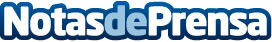 ESIC presentará en “Hoy es Marketing” el primer índice de confianza en la marca EspañaDatos de contacto:ESICNota de prensa publicada en: https://www.notasdeprensa.es/esic-presentara-en-hoy-es-marketing-el-primer_1 Categorias: http://www.notasdeprensa.es